Peter Suedfeld BioPeter Suedfeld is Dean Emeritus of Graduate Studies and Professor Emeritus of Psychology at The University of British Columbia, Vancouver, B.C., Canada. He was born in Hungary, has served in the U.S. Army and the Air Force Reserve, and holds dual Canadian and U.S. citizenship. His research interests span personality, social, cognitive, environmental, and political psychology, with emphasis on human cognitive processes, emotional and motivational reactions, and resilience during and after challenging events including high-level political decision-making. His more than 300 publications are based on laboratory experiments, field studies, questionnaire and interview studies, and content analyses of a wide variety of texts. He is an Officer of the Order of Canada, and has also received the Canadian Polar Medal, Queen Elizabeth II’s Diamond Jubilee Medal, and the U.S. Antarctica Service Medal. He is a Fellow of the Royal Society of Canada, the Royal Canadian Geographical Society, and the American and Canadian Psychological Associations, among other scientific societies.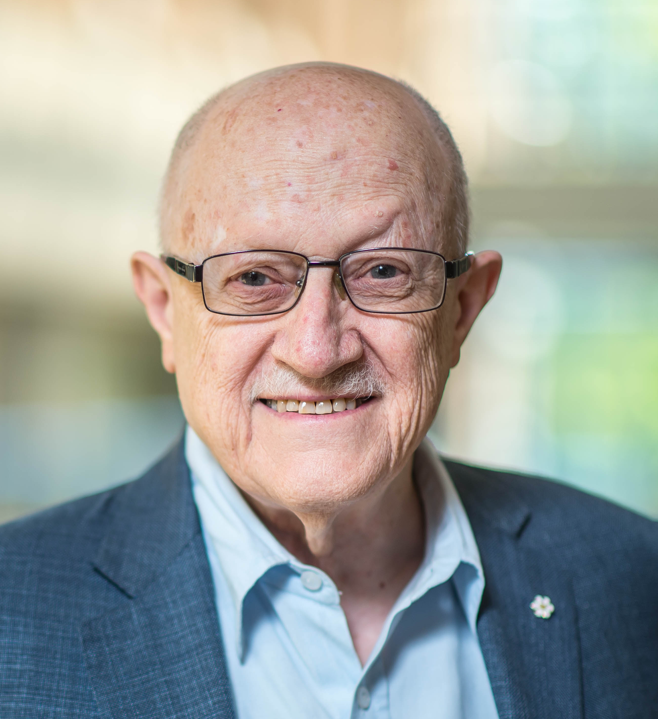 